nr 34-35/2023 (1012-1013)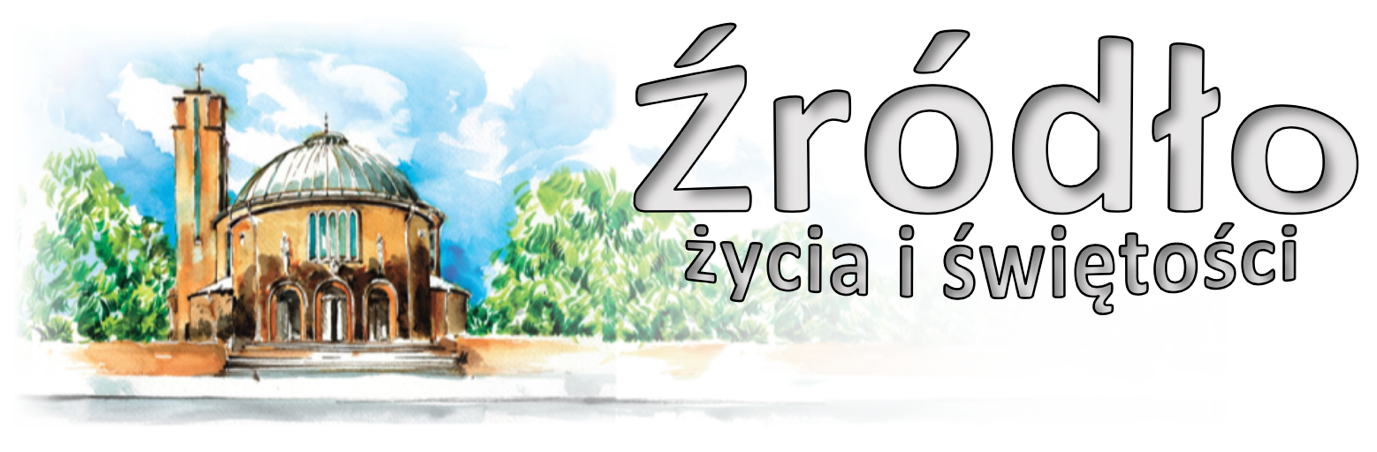 20-27 sierpnia 2023 r.gazetka rzymskokatolickiej parafii pw. Najświętszego Serca Pana Jezusa w Raciborzu20 Niedziela ZwykłaEwangelia według św. Mateusza (Mt 15,21-28)„Jezus podążył w stronę Tyru i Sydonu. A oto kobieta kananejska, wyszedłszy z tamtych okolic, wołała: Ulituj się nade mną, Panie, Synu Dawida! Moja córka jest ciężko dręczona przez złego ducha. Lecz On nie odezwał się do niej ani słowem. Na to podeszli Jego uczniowie i prosili Go: Odpraw ją, bo krzyczy za nami! Lecz On odpowiedział: Jestem posłany tylko do owiec, które poginęły z domu Izraela. A ona przyszła, upadła przed Nim i prosiła: Panie, dopomóż mi! On jednak odparł: Niedobrze jest zabrać chleb dzieciom, a rzucić szczeniętom. A ona odrzekła: Tak, Panie, lecz i szczenięta jedzą z okruszyn, które spadają ze stołów ich panów. Wtedy Jezus jej odpowiedział: O niewiasto wielka jest twoja wiara; niech ci się stanie, jak chcesz! Od tej chwili jej córka była zdrowa.”W przeczytanej dopiero co Ewangelii, najdrożsi bracia, usłyszeliśmy o wielkiej wierze, cierpliwości, wytrwaniu i pokorze niewiasty... Miała ona niemałą cnotę cierpliwości, bo gdy Pan na jej pierwszą prośbę nie odpowiedział ani słowem, nie ustała w błaganiach, lecz jeszcze bardziej nastawała o pomoc Jego dobroci... „O niewiasto, wielka jest twoja wiara, niech ci się stanie, jak chcesz.” Miała ona, zaiste, wiarę ogromną. Nie znała przecież ani dawniejszych cudów proroków, ani współczesnych cudów, nakazów i obietnic Chrystusa, co więcej – tylekroć przez Pana odsunięta, nie przestawała wytrwale prosić i Tego, o którym wieść ludowa głosiła, że jest Zbawicielem, nie omieszkała atakować prośbami. Dlatego też osiągnęła skutek swego błagania. Gdy Pan jej powiedział: „Niech ci się stanie, jak chcesz”, w owej godzinie została uzdrowiona jej córka... Gdy bowiem ktoś ma sumienie zabrudzone skąpstwem, wywyższaniem się, próżną pychą, pogardą, złością lub innymi grzechami, wtedy zaiste córka jego jest pokonana przez szatana; niech więc wtedy biegnie, błagając Boga o uzdrowienie... A ma to czynić z odpowiednią pokorą, i niech nie sądzi, że jest godny towarzystwa owiec Izraela – to jest dusz czystych – lecz niech raczej uważa, że jest niegodny darów nieba. I niech nie przestaje usilnie błagać i nie pogrąża się w rozpaczy, ale zawierzy bez wahania w największą dobroć Najwyższego Dawcy, bo Ten, co z łotra uczynił wyznawcę, z prześladowcy – apostoła, z celnika – Ewangelistę, który z kamieni mógł uczynić synów Abrahama, mógł też najbezczelniejszego psa przemienić w owieczkę Izraela... Gdy Pan ujrzy taki płomień naszej wiary, taką wytrwałość modlitwy, zmiłuje się także i nad nami, i da nam to, o co Go prosimy. A gdy wyrzucimy chaos naszych występków i gdy odrzucimy więzy grzechów, powróci do nas znowu czysta pogoda ducha i zdolność czynienia dobrze. Jeśli więc za przykładem niewiasty kananejskiej będziemy niewzruszenie trwali na modlitwie, spłynie na nas łaska naszego Stwórcy, który poprawi w nas to, co jest błędne, uświęci, co brudne, uspokoi, co pełne niepokoju. Jest bowiem wierny i sprawiedliwy, więc odpuści nam grzechy i obmyje nas z wszelkiej nieprawości, jeśli ochoczym głosem będziemy ku Niemu wołali.św. Beda Wielebny (zm. w 735 r.)Ogłoszenia z życia naszej parafiiPoniedziałek – 21 sierpnia 2023 – św. Piusa X, papieża 				Mt 19,16-22	  630			Dziękczynna do Bożej Opatrzności z okazji 60. rocznicy urodzin Sylwii o Boże błogosławieństwo i zdrowie w całej rodzinie	1800			Za † Alicję SztukaWtorek – 22 sierpnia 2023 – NMP Królowej 						Łk 1,26-38	  630			Za †† rodziców Krystynę i Jana Dapa, braci Henryka i Piotra i dziadków z obu stron	1800			W rocznicę urodzin Teresy o Boże błogosławieństwo i opiekę Matki BożejŚroda – 23 sierpnia 2023 								Mt 20,1-16	  630			Za † siostrę Wandę w 3. rocznicę śmierci	1800			Za Annę i Marka Doskowski z okazji 22. rocznicy ślubu o Boże błogosławieństwo oraz o dobre wychowanie dzieciCzwartek – 24 sierpnia 2023 – św. Bartłomieja, Apostoła 				J 1,45-51	  630			Do Bożej Opatrzności z podziękowaniem za otrzymane łaski z prośbą o dalsze zdrowie i błogosławieństwo dla Róży i syna Krystiana	1800			Za †† ojca Antoniego, mamę Eugenię i babcię AnnęPiątek – 25 sierpnia 2023 								Mt 22,34-40	  630			Za †† dziadków Jana i Salomeę Czernieckich, mamę Czesławę Kobylnik, †† z rodziny i dusze w czyśćcu	1700			Modlitwa o pokój	1800			Do Miłosierdzia Bożego za † męża i ojca Konrada Depta w 2. rocznicę śmierci, †† rodziców i teściów, †† z rodziny oraz dusze w czyśćcuSobota – 26 sierpnia 2023 – NMP Częstochowskiej 					J 2,1-11	  630			W intencji Jana z okazji 18. rocznicy urodzin z podziękowaniem za otrzymane łaski, z prośbą o dalszą opiekę i potrzebne dary Ducha Świętego	1730			Nieszpory Maryjne	1800			Za † męża i ojca Michała Fabińskiego w 3. rocznicę śmierci, †† rodziców Łucję i Tomasza Fabińskich, Marię i Bolesława Brylińskich, braci Władysława i Stefana, bratową Annę, szwagra Jana, siostrzeńca Marka i Stanisława oraz dusze w czyśćcu21 Niedziela Zwykła – 27 sierpnia 2023 		           Iz 22,19-23; Rz 11,33-36; Mt 16,13-20	  700			W intencji Janusza z okazji 70. rocznicy urodzin z podziękowaniem za otrzymane łaski, z prośbą o dalsze błogosławieństwo Boże i zdrowie dla solenizanta i rodziny	  830			Godzinki o Niepokalanym Poczęciu NMP	  900			W dniu urodzin Józefa z podziękowaniem za otrzymane łaski, z prośbą o Boże błogosławieństwo, opiekę Matki Bożej i zdrowie	1030			W intencji rocznych dzieci: Zuzanna Bożena Knihinicka, Natalia Czerny, Zofia Zając, Hanna Zając, Filip Benedykt Procajło, Natan Rafał Drożdż 	1200			Za †† rodziców Herberta i Krystynę Majnusz, teściów Adelę i Józefa Wieszołek, dziadków z obu stron i całe †† pokrewieństwo	1700			Różaniec	1730			Nieszpory niedzielne	1800			Za †† rodziców Andrzeja i Bronisławę Misiur, teściów Franciszka i Józefę Ziemba, brata Józefa Misiur, szwagra Józefa Ziemba i †† z rodzin z obu stronPoniedziałek – 28 sierpnia 2023 – św. Augustyna, bpa i doktora K-ła 			Mt 23,13-22	  630			Za † męża Józefa Langa z okazji urodzin	1800	1.	Do Miłosierdzia Bożego za †† rodziców Krystynę i Bronisława Miśkowicz, siostrę Danutę, siostrzenicę Joannę i wszystkich †† z rodziny oraz dusze w czyśćcu			2.	 Za † Stanisława Stężowskiego w 30. dzieńWtorek – 29 sierpnia 2023 – Męczeństwo św. Jana Chrzciciela 				Mk 6,17-29	  630			Za † Stanisława Skopińskiego (od Marcina Dudek z rodziną)	1800	1.	Za †† Katarzynę i Józefa Sztuka oraz Alicję Sztuka			2.	Za † Klarę Radecką (od sąsiadów)Środa – 30 sierpnia 2023 								Mt 23,27-32	  630			Do Miłosierdzia Bożego za †† Halinę i Jerzego Gazur, †† z rodziny i dusze w czyśćcu	1800	1.	Za † Piotra Zuber oraz za †† z rodziny Zuber i Matuszek			2.	wolna intencjaCzwartek – 31 sierpnia 2023 								Mt 24,42-51	  630			Do Bożej Opatrzności z podziękowaniem za otrzymane łaski w intencji Jerzego i Ireny z okazji urodzin i kolejnej rocznicy ślubu z prośbą o Boże błogosławieństwo dla solenizantów i całej rodziny	1800			Zbiorowa za zmarłych: - Za † męża, ojca i dziadka Edwina w 20. rocznicę śmierci oraz za †† rodziców Adama i Leokadię i †† z rodziny Groszkiewicz; - Za †† Urszulę Droździel, Romana Szczukiewicz, dziadków z obu stron Kacperski – Szczukiewcz oraz Mariolę Brześniowską; - Za †† Pawła i Elżbietę, Piotra i Otylię; - Za † mamę Grażynę w 3. rocznicę śmierci, † tatę Ryszarda w 19. rocznicę śmierci, †† dziadków Edwarda i Wincentego, babcie Janinę i Gertrudę, †† pokrewieństwo z obu stron i dusze w czyśćcu; - Za † Sabinę Norberciak w 30. dzień; - Za † Weronikę Czogała w 30. dzień; - Za † Dariusza Pasierba w 30. dzień; - Za †† rodziców, braci oraz wszystkich krewnych z rodziny Salamon; za †† teściów i  pokrewieństwo z rodziny Kman oraz za † Annę Mielnik; - Za †† rodziców Janinę i Kazimierza, Zofię i Mariana i za †† z obu stron; - Za † Czesławę Delanowską (od sąsiadów z ulicy Pomnikowej 26); - Za † Sabinę Norberciak w 30. dzień (od sąsiadów z ulicy Waryńskiego 3a-3d); za † Bogumiła Norberciaka, Zbigniewa Kościańskiego; - Za †† rodziców Eugenię i Stanisława Kozak i teścia Stanisława Kozyrę; - Do Miłosierdzia Bożego za † Antoninę Kościółek (od sąsiadów z ul. Katowickiej 23-23a); - Za † Wandę Kośmider;I Piątek miesiąca – 1 września 2023 – bł. Bronisławy, dz., patronki diecezji 		Mt 25,1-13	  630			Za †† Stanisława Poręba, jego rodziców, brata Jerzego	  900			Za †† rodziców Hildegardę i Jerzego Trompeta, Rozalię i Jana Miketta, siostrę Magdalenę	1700			Nabożeństwo do Najświętszego Serca Pana Jezusa	1800	1. 	W intencji Parafian i wszystkich czcicieli NSPJ			2.	wolna intencjaI Sobota miesiąca – 2 września 2023 							Mt 25,14-30	  630	1.	Za wstawiennictwem MB Różańcowej w intencji członków Żywego Różańca i wszystkich Maryjnych Wspólnot Modlitewnych			2.	W intencji Katarzyny z okazji urodzin o błogosławieństwo Boże, opiekę Matki Bożej i Michała Archanioła	1600			W ramach Festiwalu Spotkałem Pana spektakl „Przypowieść o Dobroci”	1600			Adoracja Najświętszego Sakramentu	1700			W ramach Festiwalu Spotkałem Pana koncert Kaliny Filus	1700			Modlitwa Rycerstwa Niepokalanej	1730			Nieszpory Maryjne	1800	1.	W intencji Wiesławy i Janusza z okazji 35. rocznicy ślubu z podziękowaniem za otrzymane łaski z prośbą o Boże błogosławieństwo i zdrowie			2.	Do Miłosierdzia Bożego za † matkę Elżbietę Listopad w 20. rocznicę śmierci, †† ciocię Agatę, babcię Otylię i wszystkich †† z rodziny	1930			W ramach Festiwalu Spotkałem Pana Raciborski Wieczór Uwielbienia22 Niedziela Zwykła – 3 września 2023 				   Jr 20,7-9; Rz 12,1-2; Mt 16,21-27	  700			Za † Konrada Benek i †† z rodziny	  830			Godzinki o Niepokalanym Poczęciu NMP	  900			Do Bożej Opatrzności w intencji Ireny w 70. rocznicę urodzin oraz córki Anny w 40. rocznicę urodzin z podziękowaniem za otrzymane łaski, z prośbą o Boże błogosławieństwo i zdrowie dla całej rodziny	1030			W intencji Bogusławy z okazji 60. rocznicy urodzin z podziękowaniem za otrzymane łaski, z prośbą o Boże błogosławieństwo, opiekę Matki Bożej i zdrowie dla solenizantki i całej rodziny					W kaplicy pod kościołem dla dzieci Za † Zbigniewa Kalinka w 3. rocznicę śmierci i wszystkich †† z obu stron	1200			W intencji dzieci przyjmujących sakrament chrztu świętego: Leonard Filip Szymkowiak, Winicjusz Tomasz Lazarowicz, Wiktor Szumiata	1530			W ramach Festiwalu Spotkałem Pana modlitwa Uwielbienia zespół z par. MBB w Nysie	1700			W ramach Festiwalu Spotkałem Pana konferencja ks. Łukasza Żaby „Spotkanie”	1700			Różaniec	1730			Nieszpory niedzielne	1800			Za †† rodziców Ludwikę i Czesława Nowodworskich, †† z rodziny Kampików, †† dziadków z obu stron i wszystkich †† z rodziny	1930			W ramach Festiwalu Spotkałem Pana koncert Mate.OW tym tygodniu modlimy się: o błogosławieństwo w pracy rolników; W intencji dzieci i młodzieży rozpoczynających rok szkolnyZapraszamy na godz. 1700 na Różaniec oraz na godz. 1730 na nieszpory niedzielne.Dziękujemy wszystkim uczestniczącym w pieszej pielgrzymce na Jasną Górę oraz duchowym pielgrzymom. Dzisiaj w kościele św. Jana Chrzciciela na Ostrogu o 1500 nabożeństwo na zakończenie pielgrzymki. Zapraszamy także duchowych pielgrzymów.W sobotę Uroczystość Matki Bożej Częstochowskiej.31 sierpnia (czwartek) Siostry z klasztoru Annuntiata zapraszają na Misyjny Dzień Chorych. Rozpoczęcie o 900, Eucharystia z sakramentem namaszczenia chorych o 1030.1 września przypada pierwszy piątek miesiąca. O 1700 okazja do spowiedzi i nabożeństwo do Najświętszego Serca Pana Jezusa.2 września przypada pierwsza sobota miesiąca. O 630 Msza Święta w intencji wszystkich Maryjnych wspólnot modlitewnych. Od 1600 Adoracja i okazja do spowiedzi, o 1700 modlitwa Rycerstwa Niepokalanej.2 września o 1900 nauka przedchrzcielna dla rodziców i chrzestnych.W sobotę i niedzielę, 2 i 3 września przy naszym kościele odbędzie się 32 edycja Festiwalu „Spotkałem Pana”. Zapraszamy na koncerty, występy teatralne, konferencje i warsztaty dla dzieci. Szczegółowy plan na plakatach. W zakrystii są ulotki. Prosimy o pomoc w promocji wydarzenia.W niedzielę, 10 września w Markowej (za Rzeszowem) odbędzie się beatyfikacja rodziny Ulmów, w tych ich jeszcze nienarodzonego dziecka i pozostałych 6 rodzeństwa. To pierwszy taki przypadek w historii. W ramach Duszpasterstwa Rodzin zapraszamy do udziału w tym wydarzenie. Wyjazd w sobotę 9 września. Zapisy w zakrystii lub poprzez formularz na stronie internetowej. Polecamy również stronę ulmowie.pl. Za wszystkie ofiary, kwiaty i prace przy kościele składamy serdeczne „Bóg zapłać”.Z inicjatywy Biskupów dzień 15 sierpnia był dniem solidarności ze Słowenią. Dziękujemy za złożone ofiary, które będą przekazane za pośrednictwem Caritas Polska.W minionym tygodniu odeszli do Pana:Stefania Musiałek, lat 74, zam. na ul. Katowickiej Jolanta Lebid, lat 47, zam. na ul. Katowickiej Urszula Chudoba-Krężel, l. 84 (pogrzeb w poniedziałek, 21 sierpnia o 1100)Zofia Ilkiewicz, lat 89, zam. w Raszczycach (dawniej ul. Opawska; pogrzeb w poniedziałek, 21 sierpnia o 1300) 				        Wieczny odpoczynek racz zmarłym dać Panie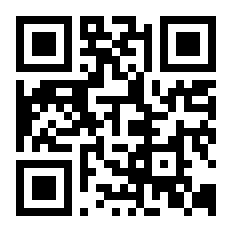 